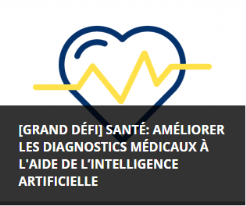 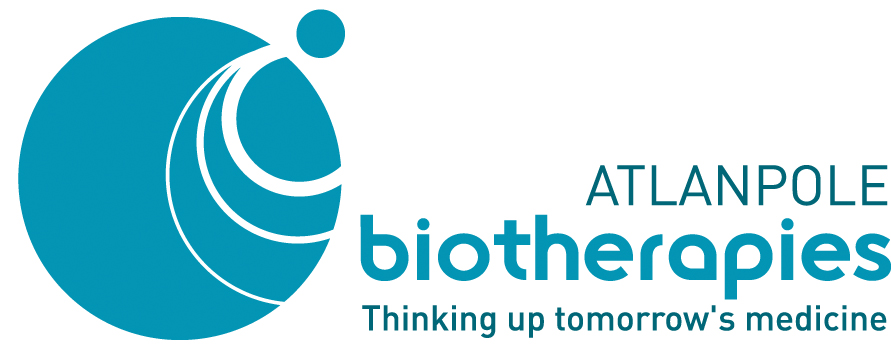 CONCOURS ORGANISE DANS LE CADRE DE L’APPEL A PROJETS«Évaluation du bénéfice médical et/ou économique des dispositifs médicaux à base d’intelligence artificielle»Fiche de candidature au CONCOURS<NOM DU PROJET (acronyme)>Date limite de dépôt des candidatures : 30 juin 2020 à midiCe concours est organisé en partenariat avec :Biotech Santé Bretagne, le Pôle Images & Réseaux/TES, les Universités, Instituts de recherche et Etablissements santé du Grand Ouest et Centre-Val de Loire, GCS-ESanté et ARS. Avec le soutien de :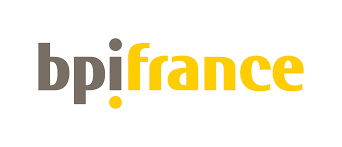 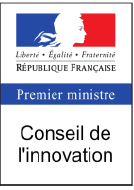 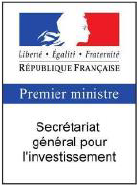 Identification du projetIndiquer le nom du projet sur la page de garde de ce document à la place de <NOM DU PROJET> en gras souligné et en majuscule. Enregistrer ce fichier complété sous le nom : NOMPROJET_candidature_AAPEvalDMIA.docPartenaires ou sous-traitantsSi le développement implique d’autres partenaires ou sous-traitants, merci de compléter les tableaux suivants :Description du projet (2 pages maximum)Contexte, enjeu et objectif (½ page)Adéquation du projet avec les objectifs de l’appel à projets « Evaluation du bénéfice médical et/ou économique des dispositifs médicaux (DM) à base d’intelligence artificielle (IA) », y compris la valeur ajoutée de l’intégration de l’IA dans le DM à évaluer (¼ de page)Caractère innovant du projet, y compris le stade de maturité technologique (TRL) et réglementaire (¼ de page)Description des travaux faisant l’objet de l’étude : tâches à réaliser, principaux livrables, principaux verrous, facteurs de risque, calendrier de réalisation, budget global  (1 page)Impact socioéconomique du projet (1 page maximum)Description du marché : taille, segments, concurrents et leurs produits, tendances… (1/2 page) Positionnement concurrentiel et prévisions de chiffres d’affaires pour les entreprises (¼ page)Création et/ou maintien d’emplois et/ou d’activités sur le territoire français pendant et à l’issue du projet (¼ page)NOM DU PROJET (Acronyme) Durée (mois) Budget (€) Nom de la société candidate  AdresseChef de file (Prénom & NOM)EmailTél. Bureau Tel. MobileCompétences et rôle dans le projet   (250 caractères maximum) Partenaire 1 (préciser si entreprise/établissement de santé/académique)AdresseChef de file (Prénom & NOM)EmailTél. Bureau Tel. MobileCompétences et rôle dans le projet   (250 caractères maximum) Partenaire 2 (préciser si entreprise/établissement de santé/académique)AdresseChef de file (Prénom & NOM)EmailTél. Bureau Tel. MobileCompétences et rôle dans le projet   (250 caractères maximum) Sous-traitant 1  (préciser si entreprise/établissement de santé/académique)AdresseChef de file (Prénom & NOM)EmailTél. Bureau Tel. MobileCompétences et rôle dans le projet   (250 caractères maximum) Sous-traitant 2  (préciser si entreprise/établissement de santé/académique) AdresseChef de file (Prénom & NOM)EmailTél. Bureau Tel. MobileCompétences et rôle dans le projet   (250 caractères maximum) 